Press Release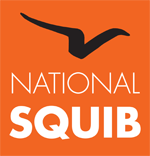 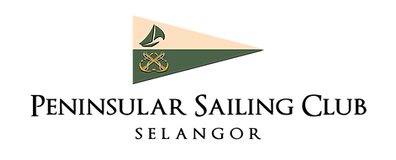 Second Malaysian Squib Class National Championship 4/5/6 June 2023 Hosted by Peninsular Sailing Club SelangorVenue: Pulau Indah Marina , Port Klang Peninsular Sailing Club Selangor (PSCS) is delighted to announce the dates and venue of the Second Malaysian Squib National Championship to be held on 4/5/6 June Following the success of the first Malaysian Squib Championships an event greatly enjoyed by the competitors there is great enthusiasm for a repeat  PSCS are fortunate again to have the  support of Phuket-based Simon James as the event’s Race Officer. Simon is the most respected Race Officer in Asia and oversees the Royal Langkawi International Regatta as well as other major events including Phuket Race Week. His presence will ensure fair and well organised racing for all competitors. Pulau Indah’s clean water and wide rivers provide the perfect backdrop to the event. The majority of the racing program will take place in front of the club house, providing spectators with an excellent view, whilst the long distance races will take competitors out into the open water of the Melaka Straits.   Competitors can expect three days of well organised, competitive One Design Racing with light but steady winds and an interesting social program.    PSCS was founded in 2016 and is based at the Pulau Indah Marina, the coastal area of Kuala Lumpur, Selangor, Malaysia. The Club is conveniently located near Port Klang on the west coast of Malaysia, on a peninsular midway along the Melaka Straits. A dedicated sailing club, PSC is the vision of five likeminded individuals, each themself a yacht owner with a passion for sailing.PSCS is proudly the type of Sailing Club created for sailors by sailors, dedicated to sailing and developing the future generations of sailors in Malaysia.The UK National Squib class has become an important part of the sailing club’s fleet. PSCS Commodore Jeremy Camps began to build the fleet in 2016 and has now imported 14 boats, from the UK. Sourced from all over the country, including boats from Burnham on Crouch, Waldringfield, Weymouth and Medway, they are shipped to Malaysia in pairs in a 40 x 40 foot container, complete with road trailers, sails and spars. Those which are in a state of disrepair are refurbished by local shipwrights.           /contd.PSCS now has a recognised Squib fleet of more than 14 boats, sailed every Sunday throughout the year by PSC’s 45 members, who range from sailing novices to highly competent ocean racers.  The Squibs have been fundamental in bringing new sailors onto the water and are the perfect boat for training beginners and old hands alike For this years event 2022 champion Luke Robins  will be defending his title and the organisers have invited crews representing the Malaysian Sailing Associations Olympic training squad and the Langkawi based Kedah Sailing Team ( details as attached ) to participate   PSCS currently has Squibs for sale at Pulau Indah. For more details email: jeremy@jccconsult.com. Once these are sold, the intention is to purchase and bring more to the Club. PSC are a recognised Squib Fleet and are fully supported by the National Squib Association.The Squib is a classic racing keelboat. The concept originated by Oliver Lee in Essex, England, half a century ago is still very successful, with a vibrant and strong class association and active fleets who include current, past and future world champions in many top sailing classes.www.peninsularsailingclub.comEntry Forms Notice of Race and Sailing instructions are  available  For more information please email: commodorepcsc@gmail.comNotes to EditorsAbout Peninsular Sailing Club SelangorPSCS was founded in 2016 as a sailing club rather than a social club with a sailing section. Based at the Pulau Indah Marina, PSCS boasts clear water and is just two miles from the Malacca Straits.President Amir TybejeeCommodore: Jeremy Camps Vice Commodore: Ramasamy Menon Rear Commodore: Jega Mundiary Secretary: Ian PereiraTreasurer: David LongAbout the National SquibThe Squib a 19ft keelboat has been described as “a lovely little yacht” but when being sailed competitively has performance characteristics more akin to a racing dinghy. One of the main strengths of the one design Squib is that a properly prepared boat – either a new one or a boat originally up to forty years old - can be sailed competitively in the national fleet for 10 or even twenty years, thus making the best of any initial investment. It is not necessary to change boats regularly to be competitive.The Squib was designed in the UK by Oliver Lee in 1967 as a scaled down version of the Ajax 23. The prototype was a cold moulded wooden hull, with an iron keel. It was extensively and successfully tested in 1967/68 and was used as a plug for the first GRP Squib launched in June 1968. The first fleet was formed at the Royal Corinthian YC in Burnham, where the first 150 or so boats were built by Oliver Lee (up to 157 Cheque Mate). Soon Squib fleets were established elsewhere on the East Coast, at Waldringfield and Aldeburgh, and also spread to the South and South West Coasts including Brixham, and to Wales at Abersoch and Anglesey.The total number of boats produced now approaches 900 of which two thirds are registered with the association. They are raced on the East, South, South West, and North East coasts of England, in Scotland, Wales and in Ireland (North and South), in nearly 30 fleets. Several clubs have between 20 -30 registered boats.PSCS are the only recognised National Squib fleet outside the UK and Ireland. 